ServicePoint (HMIS) Committee Minutes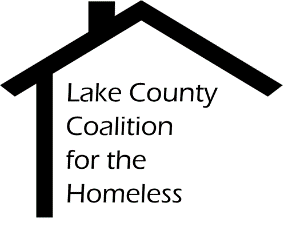 Date: Tuesday, October 24, 2017	Time: 2:30 pmPlace: Lake County Central Permit Facility500 W Winchester Rd. Unit 101, Libertyville, IL 600481.0Call to Order & IntroductionsDavid Fries, Catholic CharitiesChristen White, PADS Lake CountyGreg Mavromatis, Veterans AffairsYareli Facundo, Lake County Community DevelopmentBrenda O’Connell, Lake County Community Development
2.0Approval of MinutesAugust 22 meeting minutes were approved.3.0Chair’s RemarksThe chair had no remarks this month.4.0Staff Reports4.1 HMIS ReportsCAPER and APR update releasedAHAR draft data due 10/31Brenda confirmed that data will be ready to submit by 10/31, and we will have another month to make corrections.4.2 ServicePoint 6 and Qlik New Reporting ToolNo new news on SP6, release is delayed to December.The committee discussed integrating Qlik displays on every level of access.4.3 New HMIS Data Standards and Data Dictionary (effective 10/1/17)       Yareli hosted a data standards training for all CoC members 4.4 Referral Network ImplementationBrenda reported from visit to Healthcare Foundation of North Lake County site visit; Electronic referrals to Coordinated Entry is new.4.5 211 ImplementationThe committee discussed the potential for linking United Way-administered 211 to ServicePoint. 5.0Old Business5.1 ServicePoint Training PlanTraining plans for the future into December include Coordinated Entry training, PIT training, and Security training, using Zoom.The delay is ServicePoint 6 will also delay the development of training materials, possibly until May.5.2 Data Quality FrameworkThe committee discussed options for addressing agencies that miss data quality standards with some amount of frequency.The committee discussed methods of communicating data quality framework expectations & communicating points penalties to executive directors, and confirmed that Yareli sends framework to agency HMIS admins.5.3 SSVF DataGreg reported on SSVF data; As of April 1, SSVF packets take national homeless assessment database, which goes into HMIS. The committee discussed the potential for this change to allow for quick updates for the CoC. The committee discussed a potential agreement with Kenosha and Suburban Cook regarding shared clients.5.4 Fee StructureBrenda confirmed that the fee structure was set up to effectively cover ART prices for HMIS users. Prices will be moved to Coalition Board for approval.6.0New Business6.1 Charter ReviewCommittee members agreed to review the charter independently, and send any edits/additions to Yareli6.2 Building CommitteeCommittee members were encouraged to reach out to their network to recruit new committee members.7.0Adjournment